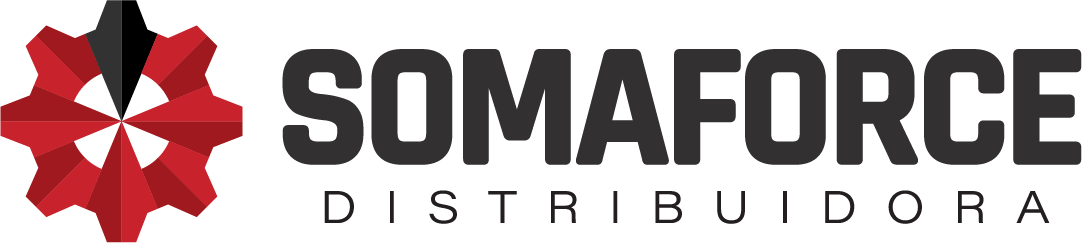 Autorização para retorno da peça:____/____/____                       ________________________  DATA                                     DPTO. DE GARANTIA                       FORMULÁRIO DE SOLICITAÇÃO DE GARANTIA:                             FORMULÁRIO DE SOLICITAÇÃO DE GARANTIA:                             FORMULÁRIO DE SOLICITAÇÃO DE GARANTIA:                             FORMULÁRIO DE SOLICITAÇÃO DE GARANTIA:                             FORMULÁRIO DE SOLICITAÇÃO DE GARANTIA:                             FORMULÁRIO DE SOLICITAÇÃO DE GARANTIA:                             FORMULÁRIO DE SOLICITAÇÃO DE GARANTIA:      Somente serão aceitas GARANTIASapós contato prévio com Dpto. de GARANTIASomente serão aceitas GARANTIASapós contato prévio com Dpto. de GARANTIASomente serão aceitas GARANTIASapós contato prévio com Dpto. de GARANTIASomente serão aceitas GARANTIASapós contato prévio com Dpto. de GARANTIASomente serão aceitas GARANTIASapós contato prévio com Dpto. de GARANTIASomente serão aceitas GARANTIASapós contato prévio com Dpto. de GARANTIASomente serão aceitas GARANTIASapós contato prévio com Dpto. de GARANTIAEMPRESA: EMPRESA: DATA VENDA:DATA VENDA:DATA VENDA:DATA VENDA:DATA VENDA:CIDADE: CIDADE: CIDADE: UF: UF: FONE:FONE:DESCRIÇÃO DO ITEM:DESCRIÇÃO DO ITEM:DESCRIÇÃO DO ITEM:DESCRIÇÃO DO ITEM:DESCRIÇÃO DO ITEM:MARCA:MARCA:CÓD. SOMA:CÓD. SOMA:SOLICITANTE:SOLICITANTE:SOLICITANTE:SOLICITANTE:SOLICITANTE:PEDIDO (venda):NOTA FISCAL:NOTA FISCAL:NOTA FISCAL:NOTA FISCAL:NOTA FISCAL: QUANTIDADE:VENDEDOR: DATA SOLICITAÇÃO: DATA SOLICITAÇÃO: DATA SOLICITAÇÃO: DATA SOLICITAÇÃO: DATA SOLICITAÇÃO: DATA SOLICITAÇÃO:Marca do Veículo:Marca do Veículo:Marca do Veículo:Marca do Veículo:Modelo do Veículo:Modelo do Veículo:Modelo do Veículo:Ano:Ano:Ano:Ano: Placa: Placa: Placa:KM Atual:KM Atual:KM Atual:KM Atual: KM Rodado: KM Rodado: KM Rodado:Descrição do Motivo para Garantia:Descrição do Motivo para Garantia:Descrição do Motivo para Garantia:Descrição do Motivo para Garantia:Descrição do Motivo para Garantia:Descrição do Motivo para Garantia:Descrição do Motivo para Garantia: